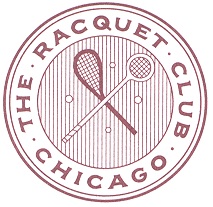 USCTA LEVEL CHAMPIONSHIPSTHE NOLL CUP(HANDICAPS 30-39)Racquet Club of ChicagoJanuary 28th – January 30th 2022Tournament Chair: Jonathan Lewis2022  NOLL  CUP REGISTRATION ForMmust be filled out completely and emailed to: steve@racquetclubchicago.org  by January 20th 2022ALL PLAYERS MUST BE CURRENT USCTA MEMBERS AND HAVE RECORDED THREE MATCHES INTO THE RTO SYSTEM IN THE PAST THREE MONTHS PRIOR TO THE TOURNAMENT ENTRY DEADLINEENTRY FEE: $175ENTRY DEADLINE: JANUARY 20th 2022ENTRY INCLUDES COURT FEES, MARKING FEES, PRIZES,FRIDAY NIGHT COCKTAILS AND HORS D’OEUVRES, SATURDAY CONTINENTAL BREAKFASTDUE TO THE EXPECTED SIZE OF THE DRAWPLAY WILL BEGIN ON FRIDAY MORNINGPLEASE PLAN ACCORDINGLYCONTACT STEVE VIRGONA FOR SCHEDULING REQUESTSThis is a level, single-elimination tournamentEach main draw match is scheduled to be 2 out of 3 setsThere will be a consolation round for first match losersName: cell phone: home club:email: Date of Submission: racquet club hotel room required: